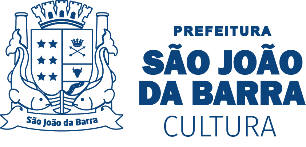 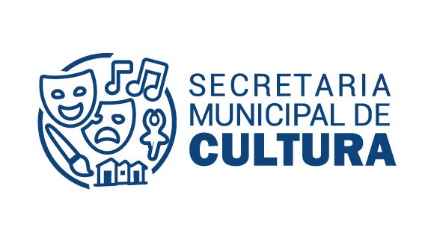 SECRETARIA MUNICIPAL DE CULTURAEDITAL DE CHAMADA PARA DESFILE FLUVIAL, COM PRODUÇÃO CULTURAL A PARTIR DE PROPOSTA ARTÍSTICA NO ÂMBITO DO MUNICÍPIO DE SÃO JOÃO DA BARRA.A Prefeitura Municipal de São João da Barra, representada pela Secretaria Municipal de Cultura – SECULT, torna público o presente Edital para o DESFILE FLUVIAL 2023 que estabelece critérios de participação de projeto artístico de cultura popular, elaborado por trabalhadoras e trabalhadores da cultura de São João da Barra, pessoa jurídica, com um valor total de R$ 22.000,00 (vinte e dois mil reais). DAS INSCRIÇÕESAs inscrições serão realizadas no período de 24 de maio a 20 de junho de 2023, de segunda a sexta-feira, das 9h às 17h, no Centro Cultural Narcisa Amália, localizado na Rua Barão de Barcelos, 01 – centro – São João da Barra/RJ e também na Secretaria Municipal de Pesca, em Atafona.  Documentação necessária para a inscrição:Xerox da identidade e CPF do responsável pela inscrição;Xerox do comprovante de residência do responsável pela inscrição;Xerox do cartão da conta bancária do responsável pela inscrição;Não será aceita conta poupança;Procuração para recebimento de premiação (casos onde o participante não tenha conta bancária ou esteja impossibilitado de recebê-la);Em hipótese alguma haverá prorrogação do período de inscrição;A Ficha de Inscrição deverá ser entregue devidamente preenchida.DAS APRESENTAÇÕESO Desfile Fluvial 2023 acontecerá no dia 23 de junho do corrente ano, às 15 horas, no Rio Paraíba do Sul, durante os festejos do Circuito Junino 2023. A apresentação deverá ser feita em frente à Comissão Julgadora que estará posicionada ao lado do Palco Oficial;Cada embarcação deverá estar identificada com o número e nome bem legíveis para melhor visualização da Comissão Julgadora;O número de participantes em cada embarcação deve seguir o número exigido pela Capitania dos Portos, assim como, igual número de equipamentos de segurança. O piloto da embarcação deve está de posse de sua habilitação;As embarcações participantes devem estar disponíveis para a vistoria de rotina da Capitania dos Portos;Não serão permitidos churrascos e fogos nas embarcações já que geram risco iminente de acidentes;É vedada a participação de menores de idade no Concurso;As embarcações deverão estar prontas uma hora antes do cortejo, finalizando a apresentação no Cais do Imperador.O concorrente deverá estar presente no horário programado do evento.DO JULGAMENTOOs participantes serão avaliados por uma Comissão Julgadora composta por 05 (cinco) jurados selecionados pela Organização Organizadora;Os jurados utilizarão os seguintes critérios de avaliação:TEMA (abordagem proposta da temática)CRIATIVIDADE (forma de execução do tema)ORNAMENTAÇÃO (materiais utilizados, estética, confecção e organização)CONJUNTO (concretização/resultado, além da movimentação expressiva dos participantes, na animação e expressão de personagens e componentes presentes na embarcação)Para cada quesito será atribuída uma nota de 05 (cinco) a 10 (dez), podendo ser atribuída uma casa decimal. O participante que obtiver a maior nota, somados os critérios, será considerado vencedor.Em caso de empate entre 2 (dois) ou mais concorrentes, o(a) presidente da Comissão Julgadora dará o voto de desempate.DA PREMIAÇÃOO Desfile Fluvial 2023 irá distribuir R$22.000,00 (vinte e dois mil reais) em premiação. Os vencedores receberão os seguintes prêmios:1º lugar – R$ 7.000,00 (Seis Mil Reais) + troféu2º lugar – R$ 6.000,00 (Cinco Mil Reais) + troféu3° lugar – R$ 4.000,00 (Três Mil Reais) + troféu4° lugar – R$ 2.000,00 (Dois Mil Reais) + troféu5° lugar – R$ 1.000,00 (Um Mil e Quinhentos Reais)6° lugar – R$ 800,00 (Um Mil e Duzentos Reais) 7° lugar – R$ 700,00 (Oitocentos Reais)8° lugar – R$ 500,00 (Quinhentos Reais)DISPOSIÇÕES FINAISItens omissos no regulamento serão decididos pela Comissão Organizadora; A pontuação atribuída a cada quesito pelos jurados é irrevogável, não cabendo recurso contra a pontuação ou contra o jurado; Os direitos de utilização da imagem dos participantes deste Concurso para fins promocionais, jornalísticos e publicitários, serão de uso exclusivo da Prefeitura Municipal de São João da Barra, sem que qualquer remuneração seja devida aos concorrentes ou a terceiros. Ao se inscreverem, todos os participantes aceitarão automaticamente as condições previstas no presente regulamento.DESFILE FLUVIAL 2023FICHA DE INSCRIÇÃODocumentos necessários no ato da inscrição:[   ] Xerox da identidade do responsável pela inscrição;[   ] Xerox do CPF do responsável pela inscrição;[   ] Xerox do comprovante de residência do responsável pela inscrição;[   ] Xerox do cartão da conta bancária do responsável pela inscrição;[   ] Procuração para pagamento de premiação (casos específicos)PROCURAÇÃO RECEBIMENTO DE PREMIAÇÃOEu, ______________________________________________, inscrito no CPF número _________________________ e RG ________________________, nomeio como meu Procurador (a) ______________________________________ __________________________, portador (a) do RG ______________________ e CPF ______________________, residente no endereço ___________________ __________________________________________, para as seguintes finalidades específicas:Receber junto à Prefeitura Municipal de São João da Barra, em meu nome, a premiação que me cabe, referente à minha participação no DESFILE FLUVIAL 2023 realizado (a) no dia 23 de junho de 2023, evento este que fez parte da programação do Circuito Junino 2023; Transferir, no ato do recebimento da premiação acima citada, o valor integral que me cabe.São João da Barra, _______ de ______________________ de 2023._______________________________________________CPF: _____________________________Nome do ConcorrenteTemática Nome da embarcaçãoNúmero da embarcaçãoTelefone de contatoDados da conta bancáriaBanco:           Agência:           Conta:   Assinatura do concorrente ou responsávelAssinatura do responsável pela inscrição